Plantilla de plan de comunicación de las partes interesadas      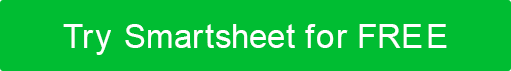 PLAN DE COMUNICACIÓN CON LAS PARTES INTERESADASPLAN DE COMUNICACIÓN CON LAS PARTES INTERESADASPLAN DE COMUNICACIÓN CON LAS PARTES INTERESADASPLAN DE COMUNICACIÓN CON LAS PARTES INTERESADASPLAN DE COMUNICACIÓN CON LAS PARTES INTERESADASPLAN DE COMUNICACIÓN CON LAS PARTES INTERESADASPLAN DE COMUNICACIÓN CON LAS PARTES INTERESADASINTERESADOPODER/INTERÉSINTERESES Y CUESTIONES CLAVECOMUNICACIÓNVEHÍCULOFRECUENCIACOMENTARIOSRENUNCIACualquier artículo, plantilla o información proporcionada por Smartsheet en el sitio web es solo para referencia. Si bien nos esforzamos por mantener la información actualizada y correcta, no hacemos representaciones o garantías de ningún tipo, expresas o implícitas, sobre la integridad, precisión, confiabilidad, idoneidad o disponibilidad con respecto al sitio web o la información, artículos, plantillas o gráficos relacionados contenidos en el sitio web. Por lo tanto, cualquier confianza que deposite en dicha información es estrictamente bajo su propio riesgo.